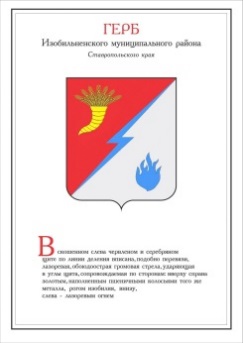 ДУМА ИЗОБИЛЬНЕНСКОГО городского округаСТАВРОПОЛЬСКОГО КРАЯПЕРВОГО СОЗЫВАРЕШЕНИЕ28 июня 2019 года                          г. Изобильный                                     №287О внесении изменений в Положение о порядке управления и распоряжения землями, находящимися в муниципальной собственности Изобильненского городского округа Ставропольского края, утвержденное решением Думы Изобильненского городского округа Ставропольского края от 17 ноября 2017 года №54В соответствии с подпунктом 15 статьи 1 Федерального закона от            03 августа 2018 года №341-ФЗ «О внесении изменений в Земельный кодекс Российской Федерации и отдельные законодательные акты Российской Федерации в части упрощения размещения линейных объектов», частью 5 статьи 28, пунктами 31 и 47 части 2 статьи 30 Устава Изобильненского городского округа Ставропольского края Дума Изобильненского городского округа Ставропольского краяРЕШИЛА:1. Внести в Положение о порядке управления и распоряжения землями, находящимися в муниципальной собственности Изобильненского городского округа Ставропольского края, утвержденное решением Думы Изобильненского городского округа Ставропольского края от 17 ноября 2017 года №54, следующие изменения:1.1. дополнить подпунктом 2.6. следующего содержания:«2.6. Полномочия по управлению и распоряжению земельными участками реализуются уполномоченными органами исполнительной власти Изобильненского городского округа Ставропольского края по управлению и распоряжению земельными участками по их личной инициативе и/или на основании поступившего заявления от заинтересованных лиц (далее заявитель).Заявления направляются в уполномоченный орган исполнительной власти Изобильненского городского округа Ставропольского края по управлению и распоряжению земельными участками заявителем по его выбору лично или посредством почтовой связи на бумажном носителе либо в форме электронных документов с использованием информационно-телекоммуникационной сети «Интернет».Заявление в форме электронного документа подписывается по выбору заявителя:электронной подписью заявителя (представителя заявителя);усиленной квалифицированной электронной подписью заявителя (представителя заявителя).Порядок и способы подачи указанных заявлений, если они подаются в форме электронных документов с использованием информационно-телекоммуникационной сети «Интернет», и требования к их формату утверждаются уполномоченным Правительством Российской Федерации федеральным органом исполнительной власти.»;1.2. пункт 4 изложить в следующей редакции: «4. Прогнозный план использования земель4.1. Прогнозный план использования земель (далее - Прогнозный план) - свод количественных и качественных показателей, определяющих планируемое использование земель, находящихся в муниципальной собственности на очередной календарный год.4.2. Прогнозный план ежегодно утверждается администрацией городского округа и направляется в Думу городского округа в соответствии с Положением о бюджетном процессе в Изобильненском городском округе Ставропольского края, утвержденным решением Думы городского округа в составе документов, прилагаемых к проекту решения о бюджете на очередной год и плановый период. 4.3. Порядок подготовки проекта Прогнозного плана утверждается администрацией городского округа.»;1.3. в подпункте 8.3. слова: «за исключением случаев, предусмотренных подпунктами 8.3.1. и 8.3.2. настоящего Положения» исключить;1.4. подпункты 8.3.1., 8.3.2. признать утратившими силу;1.5. нумерацию подпункта 8.11. изложить в следующей редакции «9.11.»;1.6. в подпункте 9.3. слова «или ведения дачного хозяйства» исключить; 1.7. в подпункте 9.5. слова «или ведения дачного хозяйства» исключить;1.8. дополнить подпунктами 9.12., 9.13. следующего содержания:«9.12. Заключение договоров аренды с субъектами малого и среднего предпринимательства в отношении земельных участков (за исключением земельных участков, предназначенных для ведения личного подсобного хозяйства, огородничества, садоводства, индивидуального жилищного строительства), включенных в перечень муниципального имущества, свободного от прав третьих лиц (за исключением права хозяйственного ведения, права оперативного управления, а так же имущественных прав субъектов малого и среднего предпринимательства), предназначенного для предоставления его во владение и (или) пользование на долгосрочной основе субъектам малого и среднего предпринимательства, находящегося в собственности Изобильненского городского округа Ставропольского края, утвержденный администрацией городского округа (далее - Перечень), осуществляется на срок определенный в соответствии с Земельным кодексом Российской Федерации.При этом арендодатель имеет возможность возмездного отчуждения земельного участка в случаях, указанных в подпунктах 6, 8 и 9 пункта 2 статьи 39.3 Земельного кодекса Российской Федерации, с учетом ограничений, установленных законом Ставропольского края №36-кз.9.13. Арендная плата при заключении с субъектами малого и среднего предпринимательства договоров аренды в отношении имущества, включенного в Перечень, определяется по результатам аукциона или в соответствии с пунктом 3 Правил определения размера арендной платы, а также порядка, условий и сроков внесения арендной платы за земли, находящиеся в собственности Российской Федерации, утвержденных постановлением Правительства Российской Федерации от 16 июля 2009 года №582 «Об основных принципах определения арендной платы при аренде земельных участков, находящихся в государственной или муниципальной собственности, и о Правилах определения размера арендной платы, а также порядка, условий и сроков внесения арендной платы за земли, находящиеся в собственности Российской Федерации.»;1.9. Подпункт 10.2. изложить в следующей редакции:«10.2. Действие подпункта 10.1. не распространяется на земли относящиеся к землям сельскохозяйственного назначения садовые, огородные земельные участки, предназначенные для ведения личного подсобного хозяйства, гаражного строительства (в том числе индивидуального гаражного строительства), а также земельные участки, на которых расположены объекты недвижимого имущества. Оборот указанных земельных участков регулируется Земельным кодексом Российской Федерации.»;1.10. подпункт 12.1. изложить в следующей редакции:«12.1. Публичный сервитут устанавливается для обеспечения интересов городского округа и населения городского округа без изъятия земельных участков, в случаях и порядке, установленных гражданским законодательством, Земельным кодексом Российской Федерации и другими федеральными законами и иными нормативными правовыми актами Российской Федерации, законами Ставропольского края, и нормативными правовыми актами Правительства Ставропольского края.»;1.11. подпункт 12.2. признать утратившим силу;1.12. пункты 13-16 признать утратившим силу;1.13. подпункт 17.1. дополнить словами «,в порядке установленном Земельным кодексом Российской Федерации, законами Ставропольского края и нормативными правовыми актами Правительства Ставропольского края».2. Настоящее решение вступает в силу со дня его официального опубликования (обнародования).Председатель Думы Изобильненского городского округа Ставропольского края А.М. РоговГлава Изобильненского городского округа Ставропольского края                                          В.И. Козлов